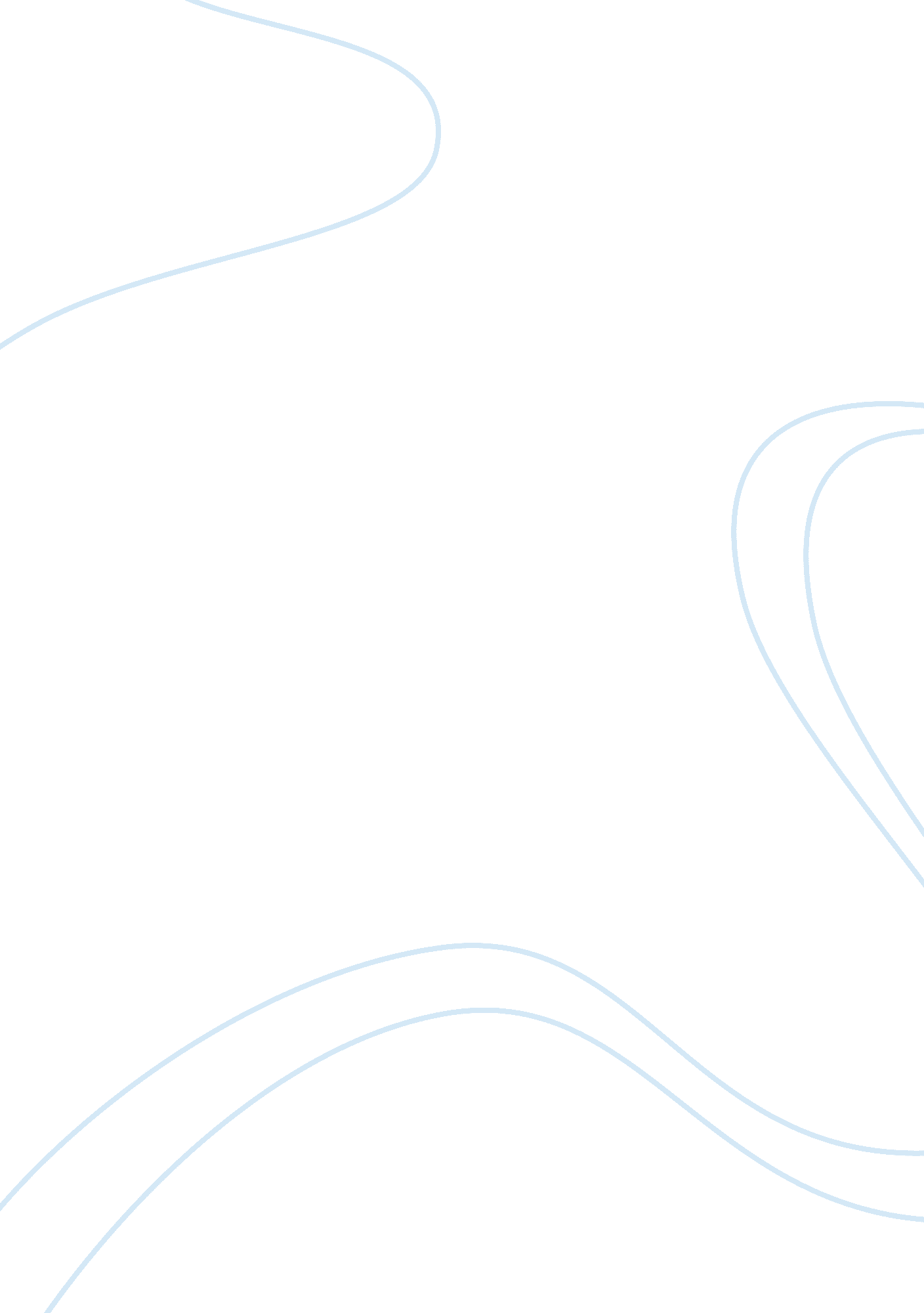 Winnie mandelaHistory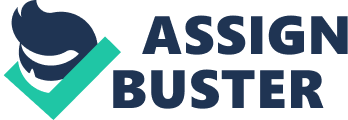 Winnie Madela and Her Impact to the Role of Women in World History: An Annotated Bibliography Harrison, Nancy. Winnie Mandela. Bromberg, 1987. Print. 
The book is considered as an important reference in the study of the life not only of Nelson Mandela who is a world renowned leader but also of Winnie Mandela, his partner, based on different points. One point considered is the presentation of the account of a leader and the history of the South America through a different perspective which is that of the wife of a leader. It is another angle of a familiar history everyone knows about Mandela. This book recognizes the strength and dignity exhibited by the wife of Nelson Mandela even through the different hardships experienced such as being imprisoned. In addition the accounts of her points of view and quotations showed dedication to her country, family and belief. This perspective is important in the study as an exhibit of her impact in uplifting the role of the women in history. 
Smith, Charlene. Mandela. Struik Publishers, 1999. Print. 
In this book, the main focus is the life of Nelson Mandela. Winnie Mandela is presented as the woman who always stood by her husband. This is important in the study of Winnie Mandela as a woman in world history since it gives another perspective to the role of the female gender in the society, specifically that of the counterpart of a great leader. Here the influence and contribution of a woman as a wife can be analyzed specifically since Winnie Mandela is also politically and socially active. 
du Preez Bezdrob, Anné Mariè. Winnie Mandela: A Life. Zebra, 2004. Print. 
This particular book is an additional reference important in the in-depth exploration of the life of Winnie Mandela. Although there are numerous opinions regarding her life with and without Nelson Mandela, this book presents the background of a woman that contributed in the change of the view of the society regarding woman leaders. This book presented the root of Winnie Mandela’s priorities being from a family of social workers and political activists. This is also an update of her life from past biographies written about her. 
Britannica Website. “ Winnie Madikizela-Mandela.” Web. 06 November 2014. 
The article in Britannica is a detailed reference of the information related to Winnie Mandela. In addition to different depiction of her life, it is important to have specific details which can be viewed clearly in this online reference. 
Pohlandt-McCormick, Helena. “ Controlling Woman: Winnie Mandela and the 1976 Soweto Uprising.” International Journal of African Historical Studies 33(2000): 3. Print. 
This article looks at a certain perspective in relation to the actions undertaken and committed by Winnie Mandela that resulted to her imprisonment and the separation with Nelson Mandela. This is an important part of her life which can be used as a reference for her great strength or her cunning capability. 
Work Cited 
Britannica Website. “ Winnie Madikizela-Mandela.” Web. 06 November 2014. 
du Preez Bezdrob, Anné Mariè. Winnie Mandela: A Life. Zebra, 2004. Print. 
Harrison, Nancy. Winnie Mandela. Bromberg, 1987. Print. 
Pohlandt-McCormick, Helena. “ Controlling Woman: Winnie Mandela and the 1976 Soweto Uprising.” International Journal of African Historical Studies 33(2000): 3. Print. 
Smith, Charlene. Mandela. Struik Publishers, 1999. Print. 